UNIVERSITY MENTORINGPROGRAM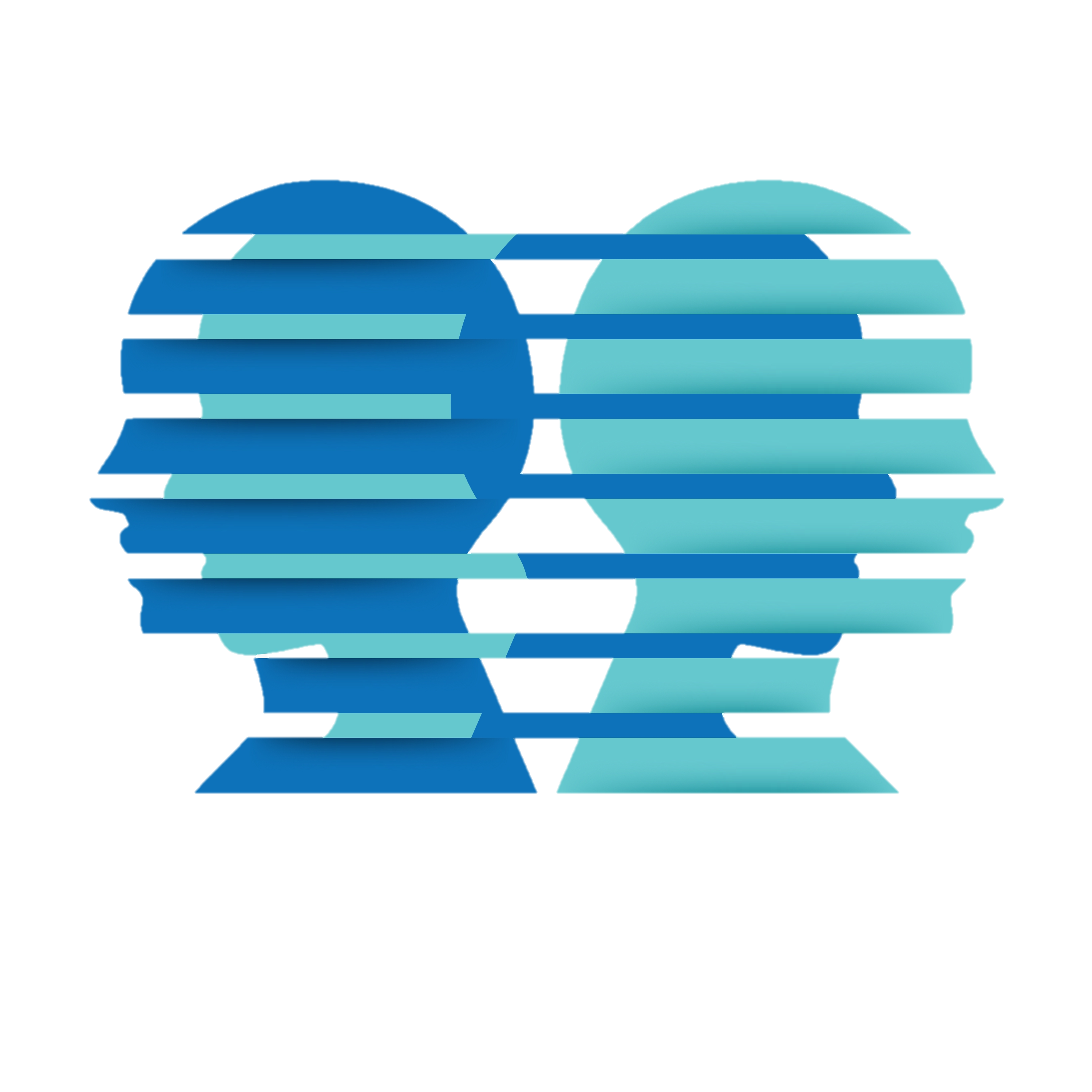 Mentee Application Packet2021 – 2022Mentoring Program Mentee Application ProcessRamapo College of New Jersey Criteria for Student Participation in the Mentoring ProgramProgram sponsored by Anisfield School of Business; open to students from all majors and academic schools!Minimum GPA: 2.5 Sophomores and Juniors preferred (First Years and Seniors will be considered)Willingness to make a 1-2 year commitment to the ProgramApproved resume (uploaded to Handshake)Completion of the Mentee ProfileCompletion of the Mentee Personal StatementSUBMIT COMPLETE APPLICATION PACKET: Student Application Form Mentee Personal StatementRecommendation Form (included in packet)Participation AgreementResume (must also have been posted/approved on Handshake)Note: Submit all documents together to:Cynthia G. Michalewski, ASB-513, cmichale@ramapo.edu.  Ensure your name appears on every page.  Only completed application packets will be accepted.Mentee Personal StatementType a 250-word, double spaced personal statement (Arial font, size 10pt).The statement should address or explain the following:What do you like about KMPG as an organization? Why are you a good match for the KPMG mentoring program?How would you benefit from the mentoring program?How can you contribute to a mentor or the program? What is the mentor’s and mentee’s role in the relationship?Mentee Recommendation FormReference Providers: Please return your completed form to the student.  He/she will submit it as part of a complete Application Packet.  Thank you!To be completed by Student ApplicantFull Name:  _______________________________________		Date: __________________________Phone Number:  ___________________________________		Email:  _________________________Major:  __________________________________________To be completed by Reference ProviderFull Name:  _______________________________________		Title:  __________________________Email:  ___________________________________			Phone:  ________________________How long have you known the applicant? ____________________  In what capacity do you know the applicant?Please express why this student would be a good fit for the KPMG University Mentoring Program._____________________________________________________________________________________________________________________________________________________________________________________________________________________________________________________________________________________________Please rank the applicant using the following scale:Mentoring Program Participation AgreementI understand that the KPMG University Mentoring Program requires a high level of responsibility, maturity, flexibility, and independence. By signing this document, I acknowledge that I will be a full and proactive participant in this program and act in accordance with the mentee responsibilities involved in a mentoring experience.  I understand that participation in the KPMG Mentoring Program is not an offer of employment with the firm.At all times, I will be responsible and respectful, and will behave in a professional and mature manner on campus, at my mentor’s worksite, and in other off-campus mentoring meetings. I understand and will abide by the rules governing student responsibility and behavior including the College's Alcohol Policy, Anti-Discrimination Policy, Sexual Harassment Policy and Code of Conduct as described in the Ramapo College Student Handbook. I will adhere to the Academic Integrity Policy standards listed in the Ramapo College  Catalog and on the website: http://www.ramapo.edu/catalog. I understand that breaches of academic integrity will be forwarded to the Academic Affairs office or the College's judicial system as deemed appropriate.I agree to meet with my mentor face-to-face monthly and to be in contact via email, phone, etc. at least two times per month for a minimum of one year.  It is my responsibility as well as that of my mentor to make an effort to stay in contact. It is my responsibility to complete assigned tasks or to take agreed upon actions arising out of my mentoring session to ensure and further my personal and career development.I will contact the Cahill Career Development Center/ASB Satellite Office or the College Mentoring Program Coordinator immediately if problems arise in scheduling time to meet with my mentor.In signing this document, I acknowledge that I have read the entire document, have had the opportunity to ask questions, understand its terms, agree to the terms stated, and have signed it knowingly and voluntarily.  Print Name: ____________________________________________ Signature:________ _______________________________________ Date: _______________________________Academic AdvisorCareer AdvisorFaculty Member  Supervisor/EmployerCoachOther ___________________________________                       Excellent = 4         Good = 3         Needs Improvement = 2         Unsatisfactory = 1        N/A = Not Observed                       Excellent = 4         Good = 3         Needs Improvement = 2         Unsatisfactory = 1        N/A = Not Observed                       Excellent = 4         Good = 3         Needs Improvement = 2         Unsatisfactory = 1        N/A = Not Observed                       Excellent = 4         Good = 3         Needs Improvement = 2         Unsatisfactory = 1        N/A = Not Observed                       Excellent = 4         Good = 3         Needs Improvement = 2         Unsatisfactory = 1        N/A = Not Observed                       Excellent = 4         Good = 3         Needs Improvement = 2         Unsatisfactory = 1        N/A = Not ObservedPERSONAL TRAITS & CHARACTERISTICS4321N/AFlexibility / AdaptabilitySelf ConfidenceReliabilitySense of HumorAbility to Handle Pressure and StressCreativityDisplays Initiative and MotivationPROFESSIONAL CONDUCT4321N/ASound Decision MakingLeadership AbilitiesAssertivenessTime Management SkillsOrganizational SkillsRELATIONSHIPS/INTERACTIONS WITH OTHERS4321N/AListening SkillsCommunication SkillsTact and Diplomacy SkillsAbility to Manage ConflictAbility to Accept Constructive CriticismStrong Social Skills